２０１６年10月　英会話サロン　　“English Café”　   月会費：8,000円（月４回） 　12,000円（朝＋土曜日　or 夜＋土曜日のとり放題）　　　16,000円（すべて取り放題）　　or　1回3,000円Note: 講師が変更することがあります。Sun.Mon.Mon.Tue.Tue.Wed.ThursThursFri.Fri.Sat.お知らせ：１）金曜日のＴＯＥＩＣ／ニュースで英会話は、前半（１０：３０－１１：００）がＣクラス、後半（１１：００－１１：３０）がＢクラスとなります。２）英検面接直前講座をご希望されます方は、伊藤まで。３）最新情報は、ホームページ（info@jetsacademy.org)のブログをご確認ください。お知らせ：１）金曜日のＴＯＥＩＣ／ニュースで英会話は、前半（１０：３０－１１：００）がＣクラス、後半（１１：００－１１：３０）がＢクラスとなります。２）英検面接直前講座をご希望されます方は、伊藤まで。３）最新情報は、ホームページ（info@jetsacademy.org)のブログをご確認ください。お知らせ：１）金曜日のＴＯＥＩＣ／ニュースで英会話は、前半（１０：３０－１１：００）がＣクラス、後半（１１：００－１１：３０）がＢクラスとなります。２）英検面接直前講座をご希望されます方は、伊藤まで。３）最新情報は、ホームページ（info@jetsacademy.org)のブログをご確認ください。お知らせ：１）金曜日のＴＯＥＩＣ／ニュースで英会話は、前半（１０：３０－１１：００）がＣクラス、後半（１１：００－１１：３０）がＢクラスとなります。２）英検面接直前講座をご希望されます方は、伊藤まで。３）最新情報は、ホームページ（info@jetsacademy.org)のブログをご確認ください。お知らせ：１）金曜日のＴＯＥＩＣ／ニュースで英会話は、前半（１０：３０－１１：００）がＣクラス、後半（１１：００－１１：３０）がＢクラスとなります。２）英検面接直前講座をご希望されます方は、伊藤まで。３）最新情報は、ホームページ（info@jetsacademy.org)のブログをご確認ください。お知らせ：１）金曜日のＴＯＥＩＣ／ニュースで英会話は、前半（１０：３０－１１：００）がＣクラス、後半（１１：００－１１：３０）がＢクラスとなります。２）英検面接直前講座をご希望されます方は、伊藤まで。３）最新情報は、ホームページ（info@jetsacademy.org)のブログをご確認ください。お知らせ：１）金曜日のＴＯＥＩＣ／ニュースで英会話は、前半（１０：３０－１１：００）がＣクラス、後半（１１：００－１１：３０）がＢクラスとなります。２）英検面接直前講座をご希望されます方は、伊藤まで。３）最新情報は、ホームページ（info@jetsacademy.org)のブログをご確認ください。お知らせ：１）金曜日のＴＯＥＩＣ／ニュースで英会話は、前半（１０：３０－１１：００）がＣクラス、後半（１１：００－１１：３０）がＢクラスとなります。２）英検面接直前講座をご希望されます方は、伊藤まで。３）最新情報は、ホームページ（info@jetsacademy.org)のブログをご確認ください。お知らせ：１）金曜日のＴＯＥＩＣ／ニュースで英会話は、前半（１０：３０－１１：００）がＣクラス、後半（１１：００－１１：３０）がＢクラスとなります。２）英検面接直前講座をご希望されます方は、伊藤まで。３）最新情報は、ホームページ（info@jetsacademy.org)のブログをご確認ください。お知らせ：１）金曜日のＴＯＥＩＣ／ニュースで英会話は、前半（１０：３０－１１：００）がＣクラス、後半（１１：００－１１：３０）がＢクラスとなります。２）英検面接直前講座をご希望されます方は、伊藤まで。３）最新情報は、ホームページ（info@jetsacademy.org)のブログをご確認ください。116:00 – 17:30   IanBusiness English Café2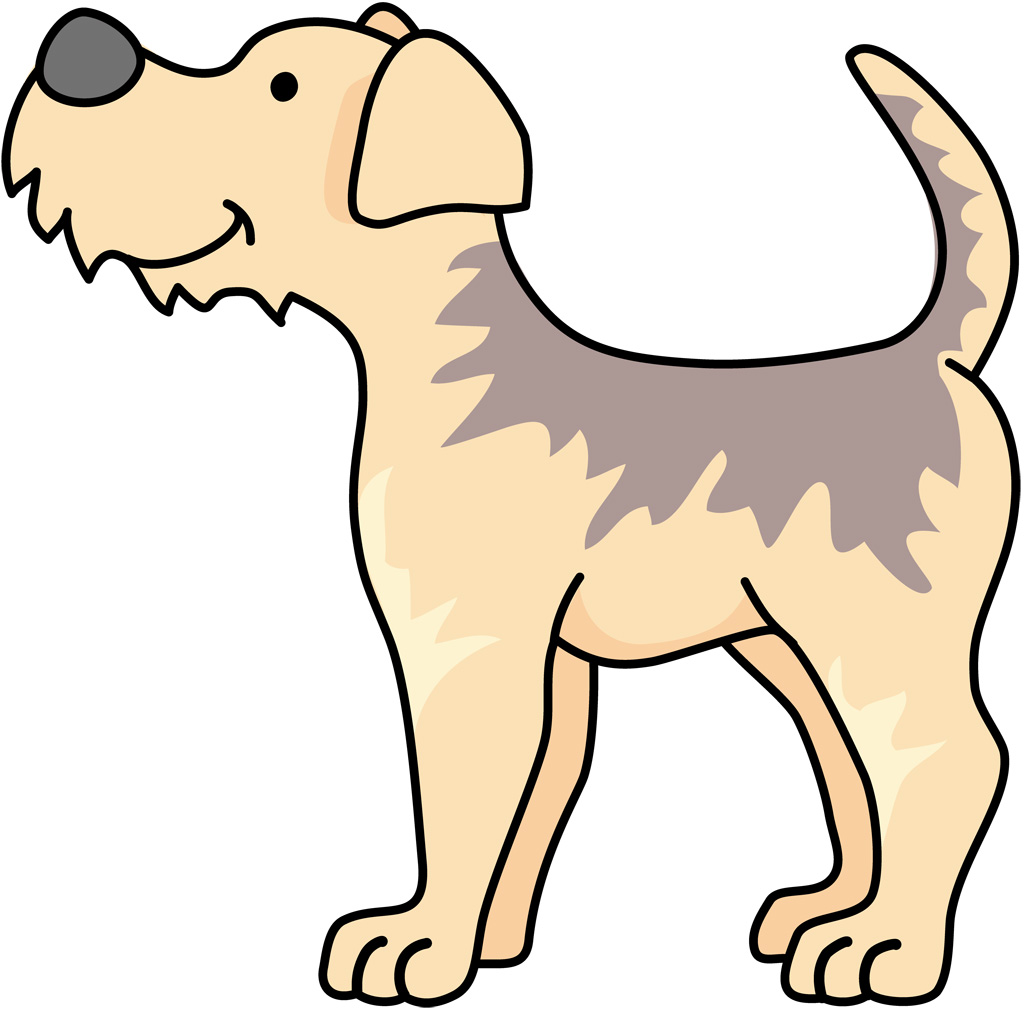 33416:00-17:30        TOEIC めざせ６００点                   Yuri19:30 – 21:00 お仕事帰りの英会話                   Kurt416:00-17:30        TOEIC めざせ６００点                   Yuri19:30 – 21:00 お仕事帰りの英会話                   Kurt59:30 – 10:30 英会話(B/C)     　　 John10:30 – 11:00 英文法　           Yuri11:00 –11:30  英文法             Yuri11:30 – 12:30 英会話(B/C)        John10:30 –11:30  英会話（Ａ）         John11:30 –12:00ニュースで英会話(A)  Yuri6                 19:30 – 21:00 TOEIC めざせ８００点！　　　　　　　  Yuri 79:30 – 10:30  英会話(B/C)       Sam10:30 – 11:30  TOEIC         　 Yuri　10:30 – 11:30  英会話 (Ａ)       Sam11:30 – 12:00  英検１級　　　　　　　 Yuri11:30 – 12:30 英会話 (B/C)       Sam79:30 – 10:30  英会話(B/C)       Sam10:30 – 11:30  TOEIC         　 Yuri　10:30 – 11:30  英会話 (Ａ)       Sam11:30 – 12:00  英検１級　　　　　　　 Yuri11:30 – 12:30 英会話 (B/C)       Sam79:30 – 10:30  英会話(B/C)       Sam10:30 – 11:30  TOEIC         　 Yuri　10:30 – 11:30  英会話 (Ａ)       Sam11:30 – 12:00  英検１級　　　　　　　 Yuri11:30 – 12:30 英会話 (B/C)       Sam816:00 – 17:30   IanBusiness English Café9♪JETS音楽団@JETS Academy14:00-17:0010 Sports Day 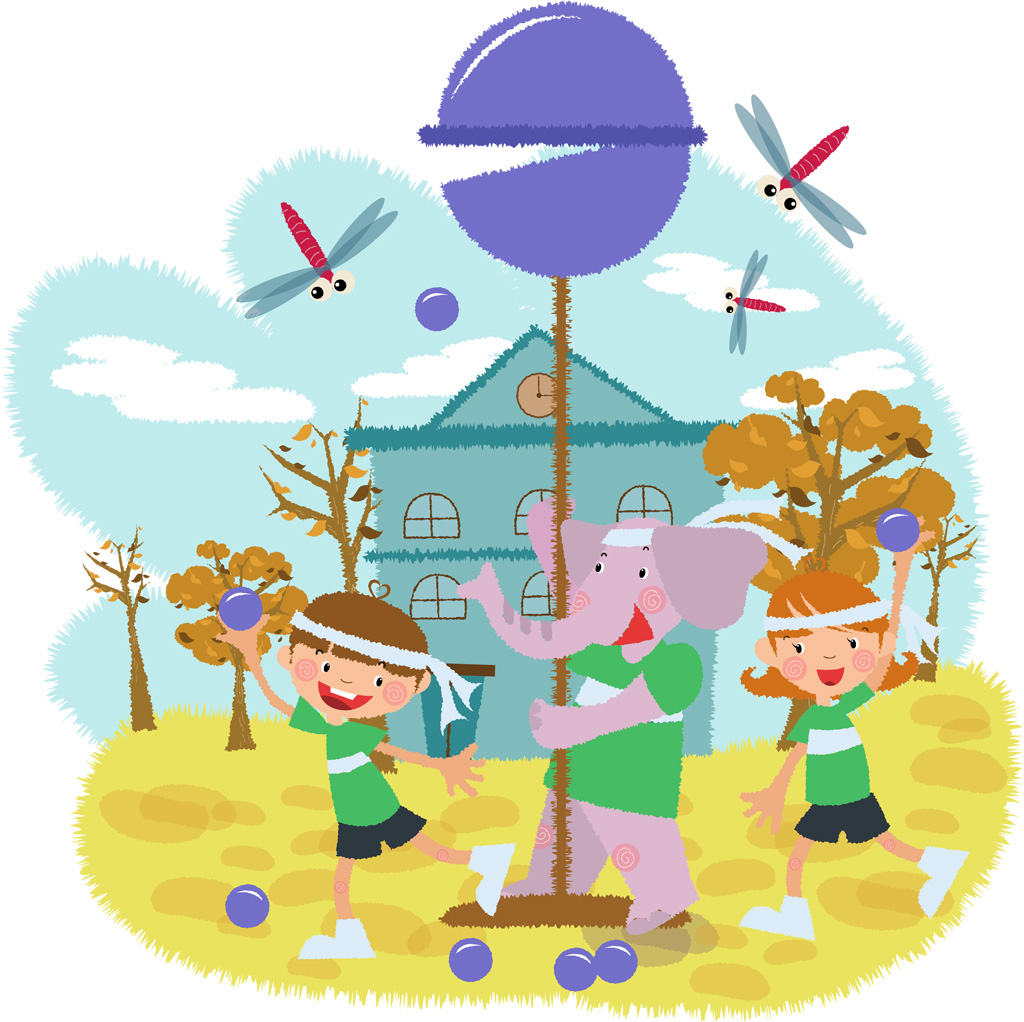 1116:00-17:30        TOEICめざせ６００点Yuri19:30 – 21:00 お仕事帰りの英会話                 Kurt1116:00-17:30        TOEICめざせ６００点Yuri19:30 – 21:00 お仕事帰りの英会話                 Kurt129:30 – 10:30 英会話(B/C)     　　 John10:30 – 11:00 英文法　           Yuri11:00 –11:30  英文法             Yuri11:30 – 12:30 英会話(B/C)        John10:30 –11:30  英会話（Ａ）         John11:30 –12:00ニュースで英会話(A)  Yuri129:30 – 10:30 英会話(B/C)     　　 John10:30 – 11:00 英文法　           Yuri11:00 –11:30  英文法             Yuri11:30 – 12:30 英会話(B/C)        John10:30 –11:30  英会話（Ａ）         John11:30 –12:00ニュースで英会話(A)  Yuri1319:30 – 21:00 TOEIC めざせ８００点！                Yuri　　　　　　　 1319:30 – 21:00 TOEIC めざせ８００点！                Yuri　　　　　　　 149:30 – 10:30  英会話(B/C)       Sam10:30 – 11:30  ニュースで英会話　　Yuri10:30 – 11:30  英会話 (Ａ)       Sam11:30 – 12:00  英検１級　　　　　　　 Yuri11:30 – 12:30 英会話 (B/C)       Sam149:30 – 10:30  英会話(B/C)       Sam10:30 – 11:30  ニュースで英会話　　Yuri10:30 – 11:30  英会話 (Ａ)       Sam11:30 – 12:00  英検１級　　　　　　　 Yuri11:30 – 12:30 英会話 (B/C)       Sam1516:00 – 17:30   IanBusiness English Café16♪JETS音楽団＠SMC(関学正門前)14:00-17:0017171816:00-17:30        TOEICめざせ６００点Yuri19:30 – 21:00 お仕事帰りの英会話                 Kurt1816:00-17:30        TOEICめざせ６００点Yuri19:30 – 21:00 お仕事帰りの英会話                 Kurt199:30 – 10:30 英会話(B/C)     　　 John10:30 – 11:00 英文法　           Yuri11:00 –11:30  英文法             Yuri11:30 – 12:30 英会話(B/C)        John10:30 –11:30  英会話（Ａ）         John11:30 –12:00ニュースで英会話(A)  Yuri20　19:30 – 21:00 TOEIC めざせ８００点！　　　　　　新田先生20　19:30 – 21:00 TOEIC めざせ８００点！　　　　　　新田先生219:30 – 10:30  英会話(B/C)       Sam10:30 – 11:30  ＴＯＥＩＣ　　　　　　　  Yuri10:30 – 11:30  英会話 (Ａ)       Sam11:30 – 12:00  英検１級　　　　　　　 Yuri11:30 – 12:30 英会話 (B/C)      Sam219:30 – 10:30  英会話(B/C)       Sam10:30 – 11:30  ＴＯＥＩＣ　　　　　　　  Yuri10:30 – 11:30  英会話 (Ａ)       Sam11:30 – 12:00  英検１級　　　　　　　 Yuri11:30 – 12:30 英会話 (B/C)      Sam2216:00 – 17:30   IanBusiness English Café23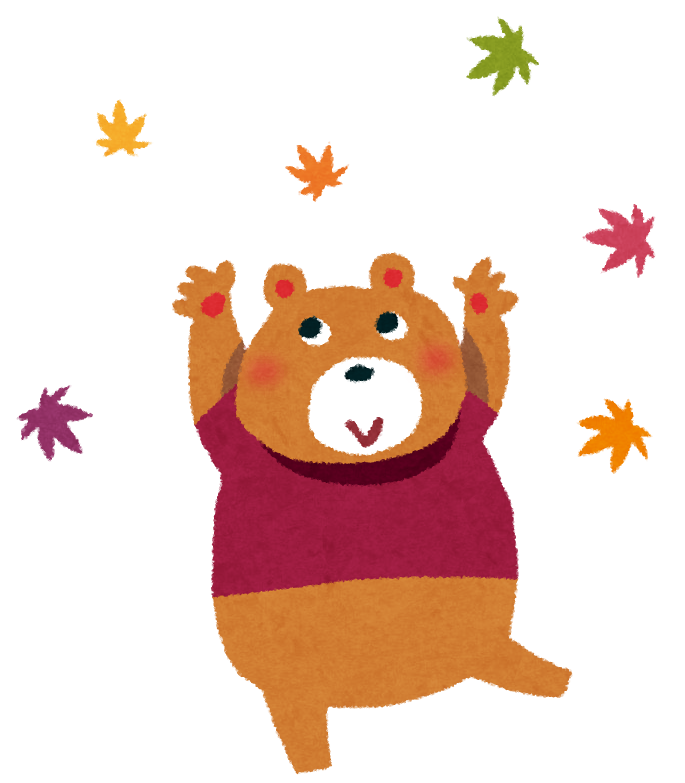 242516:00-17:30        TOEICめざせ６００点 Yuri19:30 – 21:00 お仕事帰りの英会話Kurt2516:00-17:30        TOEICめざせ６００点 Yuri19:30 – 21:00 お仕事帰りの英会話Kurt2516:00-17:30        TOEICめざせ６００点 Yuri19:30 – 21:00 お仕事帰りの英会話Kurt26　9:30 – 10:30 英会話(B/C)     　　 John10:30 – 11:00 英文法　           Yuri11:00 –11:30  英文法             Yuri11:30 – 12:30 英会話(B/C)        John10:30 –11:30  英会話（Ａ）         John11:30 –12:00ニュースで英会話(A)  Yuri27 19:30 – 21:00 TOEIC めざせ８００点！　　　　　　　 Yuri27 19:30 – 21:00 TOEIC めざせ８００点！　　　　　　　 Yuri289:30 – 10:30  英会話(B/C)       Sam10:30 – 11:30  ニュースで英会話　　Yuri10:30 – 11:30  英会話 (Ａ)       Sam11:30 – 12:00  英検１級　　　　　　　 Yuri11:30 – 12:30 英会話 (B/C)      Samｌ29 No Class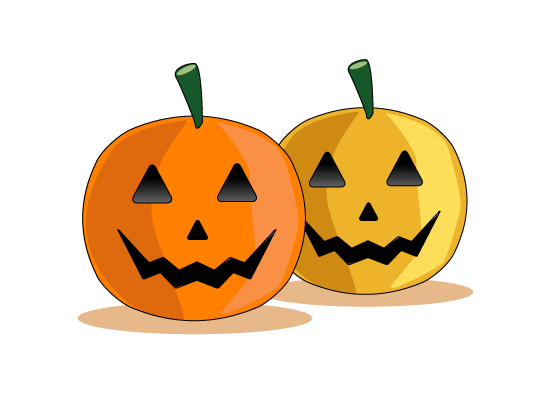 29 No Class